НАШ РОДНОЙ ГОРОД –ТЮМЕНЬ, ЕГО ДОСТОПРИМЕЧАТЕЛЬНОСТИЕсть на свете городЗовут его Тюмень.И говорить о нем, друзья,Я могу весь день.Тюмень, как целая страна,Добра, светла, сильна.Тайга, снега и холодаИ длинная зима.Но нам морозы не страшныНас греют нефть и газ.Здесь люди добрые живутНет веселее нас.      Целенаправленное ознакомление ребенка с родным городом нужно рассматривать как составную часть формирования у него патриотизма. Ведь чувство Родины малыша связывается с местом, где он родился и живет.      Задача — углубить это чувство, помочь растущему человеку открывать Родину в том, что ему близко и дорого — в ближайшем окружении. Это улица и сквер, где малыш бывает постоянно, двор, где играет с ребятишками, детский сад, который для него является вторым домом… Все это, пока ребенок мал, воспринимается им как неотъемлемая часть его жизненно необходимой среды, без которой он не мыслит свое «я».        Дошкольное детство — пора открытий. Задача взрослых — помочь ребенку делать открытия, наполнив их воспитывающим содержанием, которое бы способствовало формированию у него нравственных чувств. Пусть маленький человек с вашей помощью открывает красоту родного города, удивляется тому новому, которое, казалось бы, давно ему известно.     Ребенку полезно объяснить, в честь кого назвали улицу. Его знакомят с памятными местами родного город. И в этом родителям принадлежит особая роль, ведь они имеют больше возможности, чем детский сад, чтобы поехать с ребенком на экскурсию в любую, даже отдаленную часть города.    Мы с детьми группы «СКАЗКА» смотрели презентацию про город Тюмень, рассматривали иллюстрации с достопримечательности, беседовали:отдельные достопримечательности и исторические места родного города; какие главные улицы и проспекты, архитектурные ансамбли и памятники.    Разучивали стихотворение, слушали песни о родном городе .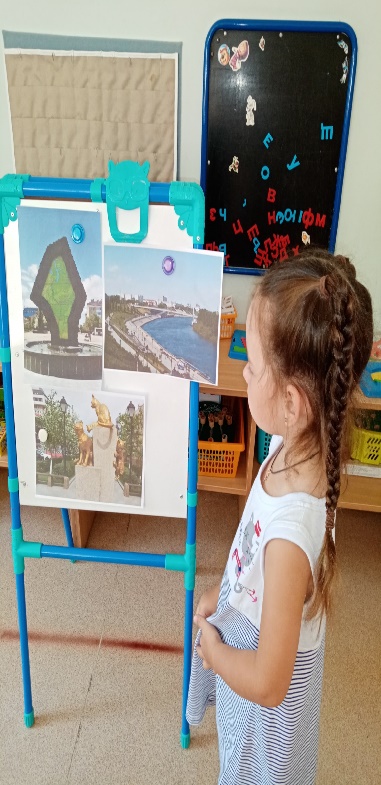 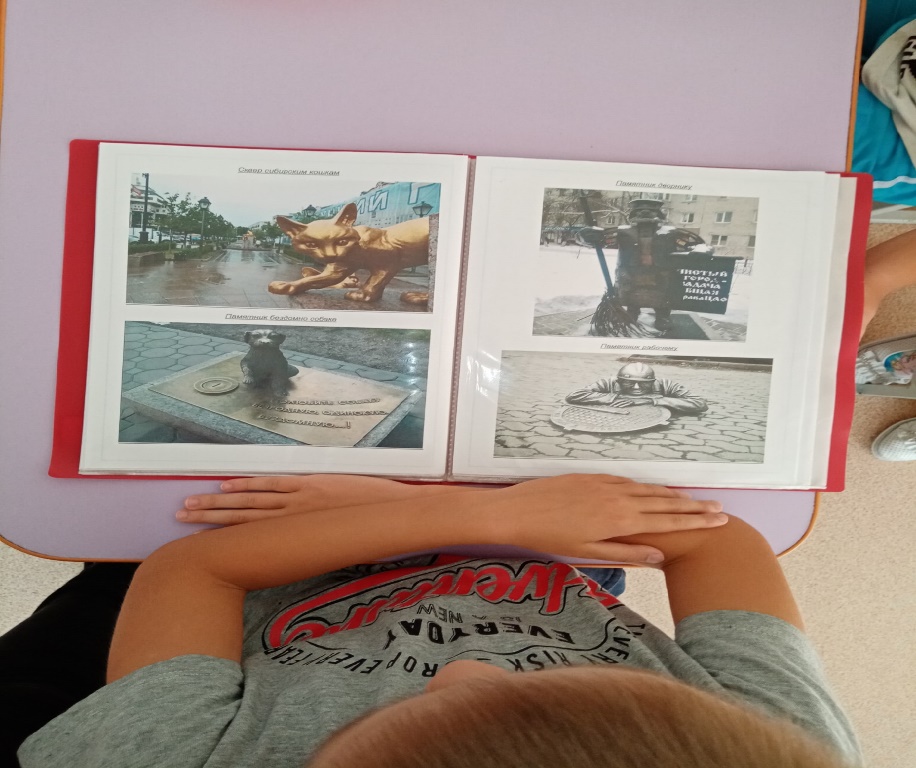 